Урок « Окружающий мир» 3класс  ( вариант 8.2)  14.05.2021год
 учитель : Берёзина Е.Н.Тема: «Города России. Суздаль-достопримечательности»Цели: продолжить знакомство с городами и достопримечательностями Золотого кольца России, совершить виртуальную экскурсию в город Суздаль; закрепить знания о древних русских городах;Развивать творческие способности, мышление, память, внимание, обогащать речь учащихся;Воспитывать любовь и гордость за свою Родину, бережное отношение к памятникам культуры.Оборудование: мини-фильм, карта, гербы городов, тесты с листами самоконтроля, карточки с описанием городов, фотографии достопримечательностей Суздаля, образец лоскутного одеяла, набор лоскутов.Введение в учебную деятельностьУрок начинается с песни «Россия»-Чем же знамениты древние города, которые стоят на реке Волга? (входят в Золотое кольцо России)-Что такое золотое кольцо России?Актуализация знаний-Какие города входят в золотое кольцо России? (Сергиев-Посад, Переславль-Залесский, ростов, Углич, Кострома, Ярославль, Плёс, Владимир,С уздаль) -показ по карте-В какие города мы уже совершили виртуальное путешествие?Постановка целей и определение темы урока-В каком городе мы ещё не побывали? (Суздаль)-В какой город мы сегодня отправляемся?Суздаль- жемчужина Золотого кольца России
Проверка домашнего заданияПри подготовке домашнего задания, вы разбились на группы по городам, которые вам были интересны и проявили своё творчество.Представление мини-проектовКаждая группа представляла свои творческие работы ( рисунки, поделки и т.д.) и вопросы для викторины по своему городу, задают другим группам)1 группа – Ярославль2 группа – Владимир3 группа – Сергиев-Посад4 группа – Ростов«Узнай город по описанию» (работа в паре)Каждой группе даётся описание города, его достопримечательностей.*Этот город основан в Ярославской области на берегу озера Плещеево. Город основан как крепость князем Юрием Долгоруким. Архитектурные памятники: Спасо-Преображенский собор (1152), церкви Петра Митрополита на Государевом дворе (1585), Владимирская (1745), церковь Александра Невского (1746). (Переславль-Залесский)*Этот город расположен на реке Волга. Улицы этого города расположены в виде веера. Там где они сходятся, стоят старинные торговые ряды. Город перестроен по велению императрицы Екатерины Великой. (Кострома)
Этот город находится в Ивановской области на правом берегу реки Волга. Своё название он получил от речного плёса, то есть широкой части реки между двумя изгибами. Это город художников. Здесь есть музей И.И.Левитана. (Плёс)*Этот город расположен в Ярославской области на реке Волга. Название города, возможно, произошло от слова «угол». Река в этом месте изгибается и течёт «углом». Здесь была построена первая гидроэлектростанция. (Углич)На доску вывешиваются названия городов и их гербы.Изучение нового материалаМы совершим с вами виртуальное путешествие в Суздаль – музей под открытым небом.Экскурсоводами будут ваши одноклассники. ( показ мини-фильма с сопровождением учащихся в роли экскурсоводов)КРЕМЛЬКремль – первоначальное ядро Суздаля. По летописям существует с 1024 года. Здесь была сооружена крепость : с кольцом земляных валов протяжённостью 1400м. На валах возвышались бревенчатые стены и башни. Был двор князя и епископа, с городским собором и обитала княжеская дружина. Расположен Кремль в излучине реки Каменки, в южной части города. Сохранились земляные валы, несколько церквей и ансамбль архиерейского двора.Рождественский собор был создан в 1222 году на месте рухнувшего храма, построенного Владимиром Мономахом. Является памятником белокаменного зодчества.СПАСО-ЕВФИМИЕВ МОНАСТЫРЬБыл основан в 1352 году, на северной части города, как крепость, призванная защищать от врагов. Основатель – святой преподобный Евфимий Суздальский. Почти на 1500 м тянутся мощные стены с 13 башнями. Главный храм монастыря – Преображенский собор. Над Суздалем регулярно разливается мелодичный и затейливый звон колоколов Спасо – Евфимиевского монастыря.Город СуздальНаходится Суздаль во Владимирской области. Он – административный центр, стоящий на берегу реки Каменка. Город утопает в зелени, отличается безмятежностью и чистотой. Здесь можно поистине насладиться живописными видами великой России, которые воспевали поэты.История Суздаля начинается еще в десятом веке, как предполагают археологи и другие ученые. Однако первые упоминания в летописях появляются лишь в следующем столетии. Первая запись: "Суздаль, год 1024". Город постигла сильнейшая засуха, которая привела к неурожаю и голоду. В уже православной Руси здесь все еще оставались верные поклонники идолам – язычники. Проблему с недостатком пищи они восприняли как знак и подняли бунт, выказывая свое недовольство отступлением от веры. Для решения внутренней проблемы прибыл сам великий князь киевский – Ярослав Мудрый. Он не стал разжигать огонь вражды и, как всегда, поступил обдуманно и рационально. Просто закупил много хлеба и раздал населению. Проблема была решена, поводов для дальнейших волнений не осталось. Нельзя сказать, что история Суздаля была простой: эпидемии, пожары, разорения, захваты вражескими народами. Однако он сохранил свои лучшие черты и сегодня с радостью раскрывает их перед туристами.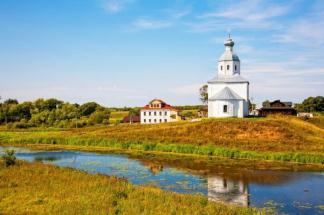 Достопримечательности СуздаляПервый интерес к городу появился еще в семидесятых годах. Сюда съезжались туристы, любуясь и удивляясь прекрасному живописному месту. Ведь имеет Суздаль достопримечательности, которые можно назвать первобытными, исторически ценными. -Сегодня город стал огромным музеем, заповедником, настоящей сокровищницей Руси. Еще одна отличительная черта – это праздники. Власти, предприниматели и музейщики города приложили немало усилий, но добились невероятного успеха.Масленица, Рождество, праздник ремесел, фестиваль мультфильмов, бабье лето – это дни, когда в него съезжаются тысячи туристов не только из России, но и из далекого зарубежья. Это удивительное место, посетив которое однажды, хочется возвращаться снова и снова. Ниже мы познакомимся с музеями, монастырями и церквями Суздаля. -Музей живой истории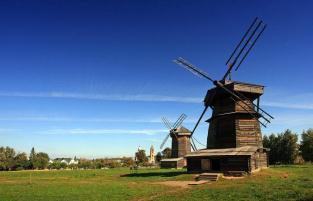 Это современный памятник древности появился не так давно. После съемок исторического фильма, проходившего на территории города, остались декорации. На основе их и был создан музей. Различные постройки, жилые и хозяйственные, отражают быт первых поселенцев. Раскрывают историю того времени, когда люди жили, занимаясь рукоделием, гончарством, работали в кузницах и пекли хлеб в своих печах. Посетители могут окунуться непросто в мир прошлого, не только увидеть, как все могло выглядеть, но и испытать на себе быт.Музей деревянного зодчестваКуда бы ни отправлялись туристы в городе, они попадут в прошлое, которое сохранило свои тайны для современников. Музеи Суздаля созданы с любовью к истории, своим предкам и каждая деталь несет в себе атмосферу добра. Познакомиться с бытом русских крестьян и увидеть настоящие постройки прошлого – вот для чего приезжают сюда многие туристы. Музей деревянного зодчества сохранил представляет действительно уникальные вещи. Например, избы крестьян, двухэтажные дома того периода. Здесь можно увидеть, как жили самые бедные слои населения, средний класс и зажиточные люди. Сравнительно недавно экспозиция была пополнена настоящей мельницей, которую привезли из другого района. Практически все постройки собраны в разных уголках страны, но все они прекрасно отражают истинную историю и жизнь.Музей восковых фигурНа улице Кремлевской можно увидеть непримечательное здание девятнадцатого века, однако его содержимое увлекает и даже слегка пугает. Восковые фигуры известных политических и культурных деятелей, застывшие в различных позах, выглядят настолько реалистичными, что кажется: присмотрись лучше и увидишь, как они дышат.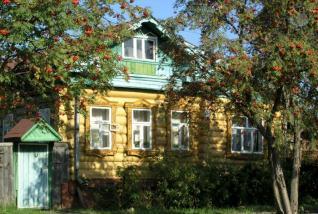 Этот материал не случайно выбран для создания трехмерных моделей. Использовать воск начали еще в древние времена. Для колдовства, обработки мумий, защиты полотен от внешнего воздействия. Со временем он стал материалом для творчества. В Риме было популярно делать маски с лиц живых или мертвых людей, которые впоследствии выставлялись в домах.Посадский домУ туристов пользуются популярностью разнообразные монастыри Суздаля. На территории одного из них, Спасо-Ефремовского, расположился Посадский дом. Он отличается от других сооружений города. Вытянутая вверх острая тесовая крыша, резные ставни. Дом выполнен наподобие своих деревянных собратьев, однако основной его материал – камень. Произошло это в силу исторических событий. Жители города, занимающиеся торговлей, постепенно стали богатеть и возводить более надежные и дорогие дома. Музеем постройка стала лишь в семидесятых годах. Сегодня внутреннее убранство создает впечатление, что в доме все еще живут, а хозяин лишь временно отлучился. В интерьере сохранились такие мебельные детали, как встроенные лавки, резные столы, шкафы, покрытые масляной краской. По всему видно, что музеи Суздаля отличаются историческими нотками. Желающие познакомиться с бытом и условиями жизни 9-11 века смогут получить массу впечатлений и прикоснуться к истории.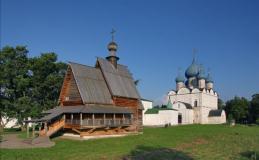 Суздальский кремльМногие постройки города уходят корнями в глубокую древность. Свою живую и интересную историю сохранил Суздаль. Достопримечательности таят ее в себе и передают новому поколению. Одно из таких мест – кремль. На его сегодняшнем месте много столетий назад зарождался город. Не существует точно известной даты первых поселений. Разные ученые и археологи выдвигают версии о появлении построек в 10 или 12 веке. Если вы выбрали для туристического путешествия Золотое кольцо России, Суздаль обязательно следует включить в свой маршрут. Его кремль хранит в себе множество исторических экспонатов, которые привлекают внимание приезжих и вызывают живой интерес. Рождественский собор, Успенская церковь на княжьем дворе, Никольская церковь – все это находится на его территории. Здесь можно познакомиться с деятельностью известных людей, увидеть сокровища церквей, разнообразные картины и предметы, выполненные вручную.поэтому приказом мужа Соломония прошла постриг и стала послушницей Софией. С этого момента она не покидала обитель. А после смерти ее тело упокоилось на территории церкви.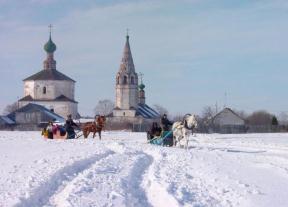 Александровский монастырьТуристы, которых интересует Золотое кольцо России, Суздаль посещают для знакомства с архитектурой, культурой, историей. Один из памятников – Александровский монастырь, корни которого находятся в глубинах истории. Александр Невский, отправляясь в поход против немцев, поручил построить в Суздале монастырь, который бы являлся даром его ангелу-хранителю. В 14 веке это сооружение находилось под крылом московских князей и носило название «Большая Лавра». В 16 веке монастырь подвергся нападениям поляков, часть его сгорела. Игуменья подала прошение царю с просьбой построить новое здание церкви. Ее слова были услышаны и в ответ пришла грамота. Церкви Суздаля – удивительные исторические памятники, каждое посещение которых отрывает что-то новое. Разнообразие архитектурных стилей, исторических деталей. Здесь каждый сможет найти что-то интересное.Закрепление изученного-Почему Суздаль называют городом-музеем?-Чем знаменит этот город?-В каком веке возник Суздаль?-Почему Суздаль привлекает к себе много туристов?-Что вам особенно запомнилось, понравилось?С давних времён шли в Суздаль паломники со всей России, а сейчас приезжают туристы со всего мира, чтобы услышать ни с чем несравнимый колокольный звон.Тестовая работаНесколько уроков мы путешествовали по древним русским городам Золотого кольца России – очень многое узнали, увидели, услышали об их истории, достопримечательностях. Вы очень хорошо работали и прекрасно справитесь с тестовой работой.(см.приложение)Я вам предлагаю выполнить тест с самостоятельной проверкой ( лист самоконтроля).Самопроверка.Кто выполнил без ошибок поставьте себе оценку «5»,1-2 ошибки – оценка «4»,3 ошибки – оценка «3».Итог урока- В каком городе Золотого кольца России вам хотелось бы побывать?-Какой город заинтересовал вас своими достопримечательностями?- На каком виде транспорта можно путешествовать по Золотому кольцу России? (автобус, поезд, теплоход)*В этом году я побывала во Владимире и Суздале, совершив своё путешествие на автобусе. Я предлагаю вам со своими родителями совершить путешествие по Золотому кольцу России и насладиться красотой этих древних городов. Как говорят: «Лучше один раз увидеть, чем сто раз услышать». (туристические проспекты см.приложение)Рефлексия-Кто считает, что работал отлично?-Какие задания вызвали трудности?-Какие задания были интересны?-Понравилась ли вам такая форма урока?Домашнее заданиеЯ предлагаю вам продолжить работу в творческих группах и подготовить проекты о монастырях Суздаля. Каждая группа выбирает фотографию с изображением монастыря (Ризоположенский, Васильевский, Александровский, Покровский).Желаю вам плодотворной работы!Большое спасибо вам за ваше творчество, активность, глубокие знания и доброжелательность на уроке!ПриложениеТестовая работа1 вариант1.В этом городе находится большой монастырь - Троице-Сергиева лавра.А) СуздальБ) ВладимирВ) Сергиев Посад2.Кто основал город Ярославль?А) Юрий ДолгорукийБ) Ярослав МудрыйВ) Владимир Мономах3. В городе Владимир есть замечательный памятник старины - …А) Святые воротаБ) Золотые воротаВ) Успенские ворота4. В каком городе отмечают праздник огурца?А) СуздальБ) РостовВ) Плёс5. Город Углич стоит на реке …А) ВолгаБ) ОкаВ) КлязьмаЛисток самоконтроля1.В2.Б3.Б4.А5.А2 вариант1.Улицы этого города расположены в виде веера. Там, где они сходятся, стоят Торговые ряды.А) РостовБ) КостромаВ) Плёс2.Кто основал город Переславль- Залесский?А) Юрий ДолгорукийБ) Ярослав МудрыйВ) Владимир Мономах3.В городе Сергиев Посад есть памятник святому…А) Сергий РадонежскийБ) Серафим СаровскийВ) Георгий Победоносец4.Какой собор был долгое время главным на Руси?А) ДмитриевскийБ) УспенскийВ) Преображенский5.В городе Суздаль есть знаменитый музей…А) Деревянной игрушкиБ) Деревянного зодчестваЛисток самоконтроля1.Б2.А3.А4.Б5.Б